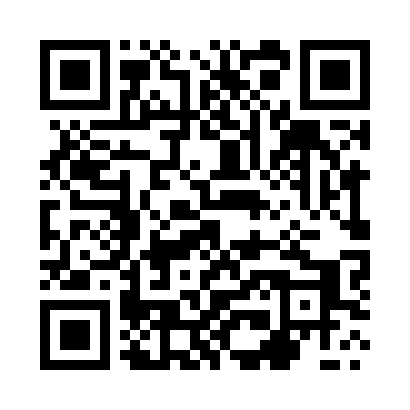 Prayer times for Stare Guty, PolandMon 1 Apr 2024 - Tue 30 Apr 2024High Latitude Method: Angle Based RulePrayer Calculation Method: Muslim World LeagueAsar Calculation Method: HanafiPrayer times provided by https://www.salahtimes.comDateDayFajrSunriseDhuhrAsrMaghribIsha1Mon3:596:0512:365:027:089:072Tue3:566:0212:365:037:109:093Wed3:526:0012:355:057:129:124Thu3:495:5712:355:067:149:145Fri3:465:5512:355:077:169:176Sat3:435:5312:355:097:189:197Sun3:405:5012:345:107:199:228Mon3:365:4812:345:117:219:259Tue3:335:4612:345:137:239:2710Wed3:305:4312:345:147:259:3011Thu3:265:4112:335:157:279:3312Fri3:235:3812:335:167:299:3513Sat3:195:3612:335:187:309:3814Sun3:165:3412:335:197:329:4115Mon3:125:3112:325:207:349:4416Tue3:095:2912:325:217:369:4717Wed3:055:2712:325:237:389:5018Thu3:015:2512:325:247:409:5319Fri2:585:2212:315:257:419:5620Sat2:545:2012:315:267:439:5921Sun2:505:1812:315:277:4510:0222Mon2:465:1612:315:297:4710:0623Tue2:425:1312:315:307:4910:0924Wed2:385:1112:305:317:5110:1225Thu2:345:0912:305:327:5210:1626Fri2:305:0712:305:337:5410:1927Sat2:265:0512:305:347:5610:2328Sun2:225:0312:305:367:5810:2629Mon2:185:0112:305:378:0010:3030Tue2:174:5912:305:388:0110:34